РАСПОРЯЖЕНИЕ                                                   30  января  2018 года №2О предоставлении права  подписи	Администрация сельского поселения Султанбековский сельсовет муниципального района Аскинский район Республики Башкортостан предоставляет право подписи расчетных и иных документов главе сельского поселения Султанбековский  сельсовет Суфиянову Илгаму Валинуровичу.Глава сельского поселения                                                     И.В.СуфияновБАШҠОРТОСТАН РЕСПУБЛИКАҺЫАСҠЫН  РАЙОНЫМУНИЦИПАЛЬ РАЙОНЫНЫҢСОЛТАНБӘК АУЫЛ СОВЕТЫАУЫЛ  БИЛӘМӘҺЕ ХАКИМИӘТЕ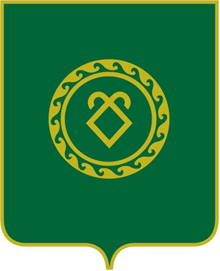 АДМИНИСТРАЦИЯСЕЛЬСКОГО ПОСЕЛЕНИЯСУЛТАНБЕКОВСКИЙ СЕЛЬСОВЕТМУНИЦИПАЛЬНОГО РАЙОНААСКИНСКИЙ РАЙОНРЕСПУБЛИКИ   БАШКОРТОСТАН